Информационное сообщение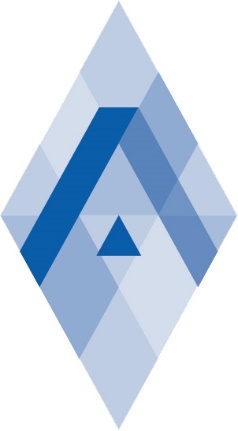 Уважаемые коллеги!Государственное образовательное учреждение высшего образования КОМИ РЕСПУБЛИКАНСКАЯ АКАДЕМИЯ ГОСУДАРСТВЕННОЙ СЛУЖБЫ И УПРАВЛЕНИЯпри поддержке Российского фонда фундаментальных исследований и Правительства Республики Коми проводит18-19 октября 2017 г.Всероссийскую научную конференцию «Европейская зона российской Арктики: сценарии развития». (с международным участием)Конференция носит научно-прикладной характер и направлена на разработку стратегических приоритетов в решении социально-экономических проблем Республики Коми. Широкий спектр затрагиваемых тем обусловлен специфическими условиями жизни в зоне российской Арктики, а также территориях крайнего Севера и приравненным к ним. Совокупность исторических и климатических условий накладывают определенный отпечаток практически на все сферы жизни человека на Севере, что позволяет выстроить работу конференции вокруг следующих основных проблем:территории опережающего развития (ТОР): принципы и условия развития Арктических моногородов;формирование опорных зон развития Арктики и обеспечение их функционирования;водный транспорт: оценка экономической целесообразности и роли водных артерий Севера в сохранении биосферного разнообразия и экологического равновесия;научное сотрудничество в развитии нефтегазового сектора (с приглашением представителей научного и промышленного сектора Ненецкого Автономного округа, Республики Татарстан и др.);научное и прикладное сотрудничество в вопросах взаимосвязи информации, управления и власти, развития информационно-коммуникационных технологий в государственном и негосударственном секторах (технологические перспективы использования информационно-коммуникационных технологий в управлении);стратегические задачи развития сельскохозяйственной отрасли на Северных территориях России, а также вопросы развития зеленой экономики в Коми;развитие социального предпринимательства; анализ новой формы рыночных отношений как социально-экономического феномена и юридической категории;правоприменительная практика в сфере экологического права, разработка и принятие законодательных актов, регулирующих ответственность за загрязнение окружающей среды, возмещение ущерба и затрат на ее восстановление, а также по регулированию взаимовыгодных условий сотрудничества ресурсодобывающих компаний и населения;построение эффективной системы управления использования окружающей среды районов Севера с разграничением полномочий в области государственного управления между органами государственной власти федерального, регионального и местного уровней; создание институтов межрегионального роста (сотрудничества);развитие новых наукоемких и технологичных направлений деятельности, способствующих минимизации колониального использования сырья и переходу на альтернативные механизмы природопользования, в том числе поддержка ресурсосберегающих и ресурсозамещающих экологически и экономически рациональных видов хозяйственной деятельности;сохранение и содействие благоприятным условиям естественного воспроизводства биологических ресурсов, защита животного и растительного мира Северных и Арктических территорий;поддержка научных разработок и образовательных программ в области экологии, охраны природной среды и рационального природопользования в районах Севера;разработка и планомерное внедрение системы непрерывного профессионального образования в целях стратегического обеспечения специалистами необходимой квалификации для работ на территориях Севера и Арктики;вопросы объединения и укрупнения Северных субъектов Российской Федерации.По итогам будет издан сборник работ, размещенный в полнотекстовом формате в библиографической базе данных научных публикаций российских учёных ELIBRARY.ru (РИНЦ). Публикация статей бесплатно.Итоговая программа Конференции будет дополнительно разослана всем зарегистрировавшимся участникам.Регистрация и предоставление статей производятся до 20 сентября 2017 года на сайте конференции – https://krags.ru/conf/. Оргкомитет конференции имеет право отказать в публикации статьи, не соответствующей проблематике конференции, а также оформленной с нарушением указанных правил.Справки по телефону: 8(8212) 30-27-80 (доб. 130) или e-mail: science@krags.ru, Попов Дмитрий АлександровичТребования, предъявляемые к оформлению статей:Объем материала – до 6 страниц формата А4. Поля: левое – 3 см; правое, верхнее и нижнее – по 2 см; шрифт – Times New Roman; размер кегля – 14 пунктов; межстрочный интервал – полуторный.Рисунки и фотографии должны быть черно-белыми и продублированы в виде самостоятельных файлов (каждый в отдельном файле): с разрешением не ниже 300 пикс/дюйм. Схемы и таблицы должны быть набраны в Microsoft Word, а не отсканированы из других источников, пронумерованы и иметь названия. В тексте необходима ссылка на конкретный рисунок или таблицу. (Например: Результаты исследования представлены в табл.2). Название рисунка и комментарий располагаются под ним, а название таблицы – над ней. Все латинские буквы в тексте статьи выделяются курсивом: sin, cos, tg, ctg, exp, In, const, min, max, Pr, Re. Все греческие буквы и специальные символы печатаются прямым шрифтом. Математические выражения и формулы, на которые в статье делаются ссылки, следует печатать с новой строки и отделять пустыми строками до и после формулы. При этом формулы нумеруются в порядке следования по тексту статьи, номер выравнивается по правому краю.Список ссылок оформляется отдельным разделом в конце статьи, при этом источники располагаются в порядке их цитирования в виде нумерованного списка. Ссылка на источник по тексту оформляется как число в квадратных скобках. Например: [1, с. 154].К тексту прилагаются сведения об авторе (авторах): фамилия, имя, отчество, место работы, должность с указанием конкретного отдела, кафедры, лаборатории и т.д., ученая степень, ученое звание, телефон, электронная почта.Желательно предоставлять статью с проставленным УДК. Пример оформления статьи приведен в Приложении 1. Приложение 1Образец оформления статьиУДК 334:005.342Иванов И.А.,преподаватель кафедрыэкономики и государственного имуниципального управленияГОУ ВО «Коми республиканскаяакадемия государственнойслужбы и управления»ОЦЕНКА АНТИКРИЗИСНОЙ ЭФФЕКТИВНОСТИ МИПТекст статьи* * *1. Рождественский Д.В. Концепция формирования сервисной инфраструктурыразвития малого инновационного предпринимательства // Проблемы современнойэкономики. – 2011. – № 2 (38).2. Чеченина Т.А. Основные направления поддержки малого предпринимательства. – М.: Модуль, 2009Приложение 2 ЛИЦЕНЗИОННЫЙ ДОГОВОР № ___о предоставлении права использования статьиг. Сыктывкар 									«___»__________ 2016 г.__________________________________________________________________________________, (Ф.И.О. полностью)именуем____ в дальнейшем «Автор», с одной стороны, и Государственное образовательное учреждение высшего образования «Коми республиканская академия государственной службы и управления», именуемое в дальнейшем «Лицензиат», в лице и.о. ректора Федоровой Татьяны Александровны, действующей на основании Устава и Приказа Министерства образования, науки и молодежной политики Республики Коми № 7-лс/р от 2 февраля 2017 года, с другой стороны, совместно именуемые «Стороны», заключили настоящий Договор о нижеследующем: 1. ПРЕДМЕТ ДОГОВОРА 1.1. Автор безвозмездно предоставляет Лицензиату права на использование созданного творческим трудом Автора произведения – статьи под рабочим названием ___________________________________________________________________________________ ________________________________________________________ объемом __________ страниц, (формат А4, 14 кегль шрифта, через 1,5 интервала)именуемого в дальнейшем «Статья», в обусловленных настоящим Договором пределах в течение трех лет с даты подписания настоящего договора, а Лицензиат получает право использовать предоставленные неисключительные права способами и в пределах, определенных настоящим договором. 1.2. Автор передает Лицензиату оригинал Статьи в печатном и электронном виде в соответствии с требованиями, установленными редакцией сборника материалов Всероссийской научной конференции «Европейская зона российской Арктики: сценарии развития»; 1.3. Автор гарантирует наличие у него предоставляемых по настоящему Договору авторских прав на Статью. 1.4. Автор дает согласие на обработку персональных данный.2. ПРАВА И ОБЯЗАННОСТИ СТОРОН 2.1. По настоящему Договору Автор безвозмездно предоставляет Лицензиату следующие неисключительные права: 2.1.1. право на воспроизведение и распространение Статьи путем: изготовления экземпляров произведения, записи в память ЭВМ, опубликования в сборнике материалов Всероссийской научной конференции «Европейская зона российской Арктики: сценарии развития»; 2.1.2. право на перевод Статьи на иностранные языки; 2.1.3. право на доведение Статьи до всеобщего сведения посредством перевода ее в электронную форму и размещения в компьютерных сетях, в том числе в сети Интернет; 2.1.4. право на заключение сублицензионных договоров на передачу вышеперечисленных прав иным лицам. 2.2. Автор сохраняет за собой право использовать самостоятельно или предоставлять аналогичные права на использование Статьи третьим лицам. 2.3. Лицензиат не берет на себя обязательство по предоставлению Автору отчетов об использовании Статьи. 2.4. Лицензиат вправе без согласования с Автором внести в Статью редакционную правку без искажения смысла статьи. 2.5. Лицензиат вправе направить статью третьим лицам для рецензирования. 2.6. Лицензиат вправе самостоятельно решать вопросы, связанные с размещением статьи в журнале (дата, место публикации и т.п.), полиграфическим оформлением журнала. 2.7. Лицензиат вправе использовать статью на территории всего мира. 2.8. Лицензиат вправе расторгнуть настоящий Договор в случае, если установит, что на момент заключения Автор не обладал вышеперечисленными правами на предмет Договора. 3. ПРОЧИЕ УСЛОВИЯ 3.1. Настоящий договор вступает в силу с момента подписания Сторонами и действует в течение всего срока действия лицензии на статью, указанного в пункте 1.1. настоящего Договора. 3.2. Во всем, что не предусмотрено настоящим договором, Стороны руководствуются действующим законодательством Российской Федерации. 3.3. Все уведомления и сообщения должны направляться в письменной форме. 4. АДРЕСА И РЕКВИЗИТЫ СТОРОН Автор: Адрес регистрации по месту жительства: ________________________________________ ___________________________________________________________________________________ Почтовый адрес: _______________________________________________________________ Паспорт серия __________ номер _________ кем и когда выдан _____________________ ___________________________________________________________________________________. Лицензиат: Государственное образовательное учреждение высшего образования «Коми республиканская академия государственной службы и управления». Юридический/ почтовый адрес: ул. Коммунистическая, д.11, г. Сыктывкар, Республика Коми, 167982. ПОДПИСИ СТОРОНАвтор: _______________ 					Лицензиат: ______________________